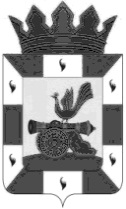 К О М И Т Е Т    П О   О Б Р А З О В А Н И ЮАДМИНИСТРАЦИИ МУНИЦИПАЛЬНОГО ОБРАЗОВАНИЯ«СМОЛЕНСКИЙ РАЙОН» СМОЛЕНСКОЙ ОБЛАСТИП Р И К А Зот 29.03.2019 № 132О проведении Всероссийских проверочных работВ соответствии с приказом  Федеральной службы по надзору в сфере образования и науки от 29.01.2019г. № 84 «О  проведении Федеральной службой по надзору в сфере образования и науки  мониторинга качества  подготовки обучающихся  общеобразовательных организаций в 2019 году» (с изменениями от 07.02.2019), приказом Департамента Смоленской области по образованию науке №251-ОД от 28.03.2019 годаПРИКАЗЫВАЮ: 1. Провести  Всероссийские проверочные работы (далее - ВПР) в общеобразовательных организациях в следующие сроки1.1 в 4 классах:15.04.2019-19.04.2019 -  по учебному предмету «Русский язык» (часть 1, часть 2); 22.04. 2019-26.04.2019  - по учебному предмету «Математика»; 22.04.2019-26.04.2019 - по учебному предмету «Окружающий мир».1.2. в 5 классах: 16.04.2019 -  по учебному предмету «История»;18.04.2019 - года по учебному предмету «Биология».23.04.2019 - по учебному предмету «Математика»;25.04.2019- по учебному предмету «Русский язык»;  1.3. в 6 классах: 09.04.2019 -  по учебному предмету «География»;11.04.2019- по учебному предмету «История»;16.04.2019 - года по учебному предмету «Биология»;18.04.2019 - года по учебному предмету «Обществознание»;23.04.2019 - года по учебному предмету «Русский язык»;25.04.2019 - по учебному предмету «Математика»;  1.4. в 7 классах:02.04.2019 -  по учебному предмету «Иностранный язык»;04.04.2019 - года по учебному предмету «Обществознание»; 09.04.2019 -  по учебному предмету «Русский язык»;11.04.2019- по учебному предмету «Биология»;16.04.2019 - года по учебному предмету «География»;18.04.2019 - года по учебному предмету «Математика»;23.04.2019 - по учебному предмету «Физика»;25.04.2019 - по учебному предмету «История»;  1.5. в 10 классах: 11 04.2019 года по учебному предмету «География»;1.6. в 11 классах:02.04.2019 - по учебному предмету «История».04.04.2019- по учебному предмету «Биология»;09.04.2019 - по учебному предмету «Физика»;11.04.2019 - по учебному предмету «География»;16.04.2019 -  по учебному предмету «Иностранный язык»;18.04.2019 - года по учебному предмету «Химия»;  2. Муниципальному координатору Прохоренковой Т.В. обеспечить организацию проведения ВПР.3. Руководителям общеобразовательных организаций:- обеспечить проведение ВПР  в установленные сроки;- назначить ответственных за проведение ВПР;- обеспечить информационное сопровождение учащихся и родителей по вопросу проведения ВПР;- представить в срок до 15.05.2019 г. аналитические материалы о результатах проведения ВПР.4.  Контроль за исполнением  настоящего приказа возложить на Синицину Е.Ф., заместителя председателя комитета по образованию - начальника отдела дошкольного, общего и дополнительного образования.     Председателькомитета по образованию                                  		   И.В.Лонщакова    